Тайтл: Стальной пружинный виброизолятор Isotop DSD с полиуретановой вставкойАнонс: Isotop DSD — стальной пружинный виброизолятор с демпфером для изоляции источников и приемников вибрации: описание, преимущества, технические характеристики, особенности монтажа.Стальной пружинный виброизолятор Isotop DSDIsotop DSD — надежный стальной пружинный виброизолятор с демпфером. Используется для защиты различного инженерного оборудования от вибрации. Особенно рекомендовано применение для машин, которые при переходе через резонанс могут начать раскачиваться.ОписаниеIsotop DSD состоит из стальной цилиндрической пружины и двух опорных пластин с внутренней резьбой М10. Особенность виброизолятора — демпферная вставка, изготовленная из специального материала Sylomer-HD, который строго соответствует жесткости пружины. 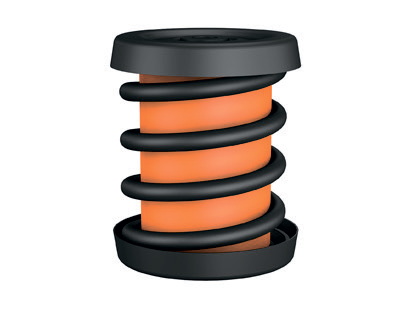 Преимущества:эластичный, устойчивый к разрушению демпфирующий полиуретановый материал, защищенный от повреждений витками пружин;катафорезное покрытие обеспечивает высокую устойчивость к коррозии;хорошо подходит для систем изоляции ударного воздействия;противодействие раскачиванию оборудования;подходит для защиты грузов в процессе транспортировки;открытая конструкция;взаимозаменяемость различных типов в серии благодаря одинаковым диаметру, монтажной высоте и резьбе;возможна установка в направлении виброперемещения. Технические характеристикиПроизводитель выпускает восемь типоразмеров, которые различаются номинальной, оптимальной нагрузкой и резонансной частотой.Технические характеристики:МонтажМонтаж виброизоляторов осуществляется в соответствии с инструкцией к устанавливаемому оборудованию. Isotop DSD подходит для виброизоляции: всех типов ударных машин;источников и приемников вибрации;машин, у которых резонансная частота попадает в рабочий диапазон или которые могут начать раскачиваться при переходе через резонанс. Модель ISOTOP® DSDНоминальная нагрузка, NОптимальная нагрузка, NРезонансная частота, Hz / демпфирование, %1120-3202504,9 > 10%2140-4003704,5 > 10%3270-6806004,4 > 10%4380-10009003,9 > 10%5580- 165014504,6 > 10%61000-250021004,0 > 10%71100-360033004,8 > 10%81900-570053005,1 > 10%